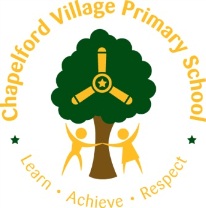 Maths  - Chapelford Village Primary School -  Curriculum Overview – 2020-21Please note that whilst there have been some changes made already to take into account reduced school time in 2020, the plan will remain fluid in order to best meet the needs of all children in individual year groups.MathsAutumn 1Autumn 2Spring 1Spring 2Summer 1Summer 2EYFSCounting Ordering numbers Recognising numbersNumber songs Matching numeral to quantity1:1 countingCounting out from a larger number Simple addition and Subtraction Counting Ordering numbers Recognising numbersNumber songs 2D shapes and properties 3D shapes and properties Addition and SubtractionLength and HeightWeightCapacity Estimating TimeSequence events MoneyAddition and subtraction word problems Number bonds within 10Recap 3D shapes Place ValueNumbers beyond 20Number bonds within 20Doubling Halving Problem solving Place ValueNumbers beyond 20Number bonds within 20Doubling Halving Problem solvingReasoning Year 1Number and Place ValueAddition & SubtractionPlace ValueNumber Addition and Subtraction Money Place ValueAddition and SubtractionLength and HeightMultiplication and DivisionFractionsGeometry Shape 2DTimeGeometry/ PositionPlace ValueFour Operations3D ShapeMoneyWeight and VolumeYear 2Number & Place ValueAddition & SubtractionMultiplicationDivision Counting & MoneyLength and MassNumber & Place ValueMass/WeightFractionsLength/Mass & weightShape 2D and 3 D Assess & ReviewNumber/Place Value/StatisticsAddition & SubtractionCapacity/Volume/TemperaturePosition/Direction/Time2D and 3D shapeTime Capacity, Volume, temperatureStatisticsStatistics ( including finding the difference)Assess & ReviewYear 3Place ValueAddition and Subtaction mental calculationWritten additionWritten subtractionCounting/Multiplication tables DivisionMultiplication (statistics, measures, money) Volume/Capacity/MassPlace Value, Mental addition and subtraction, multiplication and divisionFractionsFractions and DivisionVolume/capacity/massMultiplication Multiplication ( statistics, measures money)2D and 3D shape including sortingFractionsPosition and DirectionTimeAssess and ReviewMultiplication facts ( statistics)Addition and subtraction ( measures)Multiplication and division ( measures)2D shape including sortingDecimals – addition and subtraction ( money)3D shape including sortingPlace Value (measures)Mental CalculationFractionsMeasures2D shape, length including perimeterStatistics/Mental CalculationStatisticsAssess and Review Year 4Place ValueMental Addition and SubtractionWritten addition & subtractionWritten addition & subtraction ( problems and inverse)Mental multiplication Mental divisionWritten multiplicationWritten divisionMeasurement (money)FractionsDecimalsFractionsStatisticsLength and perimeterAreaTimeStatisticsMeasure – Capacity, Mass StatisticsGeometry – properties of shapeGeometry – position and directionRoman numeralsYear 5Number – place valueNumber – Addition and subtractionNumber – multiplication and divisionPrime NumbersSquared NumbersNumber - FractionsNumber – DecimalsNumber - PercentagesMeasures – TimeGeometry – Position and direction StatisticsMeasures – Perimeter + AreaMeasures - VolumeGeometry – AnglesGeometry – ShapeYear 6Place value including decimalsMental and written additionMental and written subtractionMental and written multiplication Mental and written divisionFractionsFractions, percentagesNumber- decimalsNumber- percentagesMeasurement: converting unitsMeasurement: perimeter, area and volumeStatisticsGeometry: Properties of shapes Problem solvingNumber: ratio and proportionGeometry – position and directionNumber algebraRoman numeralsInvestigation and consolidation